원고 작성 시 주의사항(제출시 본 페이지 및 파란색 또는 주황색으로 된 글씨 삭제)원고 페이지 수  - 최소 30페이지, 최대 50페이지 내외2. 원고 구성- 작성되는 원고는 반드시 제공된 양식(docx)으로 작성한다.  - 아래 순서대로 작성하며, 반드시 주어진 양식에 맞춰서 기술한다.- 장·절의 구분: 장(章), 절(節), 항(項)의 순으로 한다.- 이미지는 본문에 추가한 후, 원본 이미지를 폴더에 별도로 정리해서 원고와 같이 제출① 책 제목: [HY헤드라인M, 18포인트, 줄간250]② 저자명(본명), 저자 소개, 프로필: [맑은 고딕, 11포인트, 줄간160]③ 요약: 본 책에서 다루는 내용에 대한 간략한 소개 작성, 최대 1200자[11포인트, 줄간160]④ 목차 내용: [11포인트, 줄간160]⑤ 장 제목: [20포인트, 줄간160]⑥ 절 제목: [12포인트, 줄간160]⑦ 항 제목: [12포인트, 줄간160]⑧ 본문 내용: [11포인트, 줄간160]⑨ 그림, 표 제목: 그림 제목은 그림 아래에 위치, 표 제목은 표 위에 위치[11포인트, 줄간160]⑩ 참고 문헌, 이미치 출처, 표 출처: [11포인트, 줄간140]| 저자명 | [맑은 고딕, 11포인트, 줄간160]저자 소개 [맑은 고딕, 11포인트, 줄간160]| 프로필 | [맑은 고딕, 11포인트, 줄간160]프로필 내용1프로필 내용2프로필 내용3| 요약 | [맑은 고딕, 11포인트, 줄간160]요약 내용 [최대 1200자]| 목  차 | [맑은 고딕, 14포인트, 줄간185]1장 장 제목 [맑은 고딕, 11포인트, 줄간160]1. 절 제목 [맑은 고딕, 11포인트, 줄간160]2. 절 제목3. 절 제목 2장 장 제목1. 절 제목2. 절 제목3. 절 제목참고 문헌이미지 출처표 출처1장 장 제목 [맑은 고딕, 20포인트, 줄간160]1. 절 제목 [맑은 고딕, 12포인트, 줄간160]1.1 항 제목 [맑은 고딕, 12포인트, 줄간160]내용 [맑은 고딕, 11포인트, 줄간160]1.2 항 제목 [맑은 고딕, 12포인트, 줄간160]내용 [맑은 고딕, 11포인트, 줄간160]2. 절 제목 [맑은 고딕, 12포인트, 줄간160]2.1 항 제목 [맑은 고딕, 12포인트, 줄간160]내용 [맑은 고딕, 11포인트, 줄간160]2.2 항 제목 [맑은 고딕, 12포인트, 줄간160]내용 [맑은 고딕, 11포인트, 줄간160]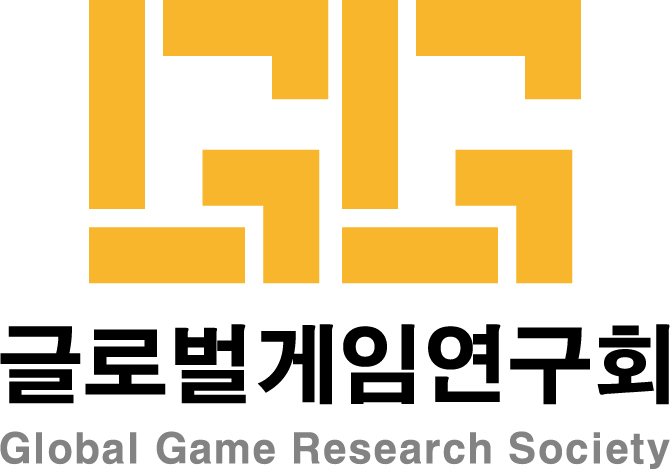  <그림 1-1> 그림 제목 [맑은 고딕, 11포인트, 줄간160, 가운데 맞춤]<표 1-1> 표 제목 [맑은 고딕, 11포인트, 줄간160, 가운데 맞춤]| 참고 문헌 | [맑은 고딕, 14포인트, 줄간185][맑은 고딕, 11포인트, 줄간140][1] 저자명, “학술 논문 제목”, 학회지명, 출판연도.[2] 저자명, “학위 논문 제목”, 대학명, 출판연도.[3] 저자명, “책 제목”, 출판사, 출판연도.[4] 홈페이지명, 출처 링크.| 이미지 출처 | [맑은 고딕, 14포인트, 줄간185][맑은 고딕, 11포인트, 줄간140]그림 1-1: 출처 및 링크그림 1-2: 출처 및 링크그림 2-1: 출처 및 링크그림 2-2: 출처 및 링크| 표 출처 | [맑은 고딕, 14포인트, 줄간185][맑은 고딕, 11포인트, 줄간140]표 1-1: 출처 및 링크표 1-2: 출처 및 링크표 2-1: 출처 및 링크표 2-2: 출처 및 링크‘책 제목’[HY헤드라인M, 18포인트, 줄간250]